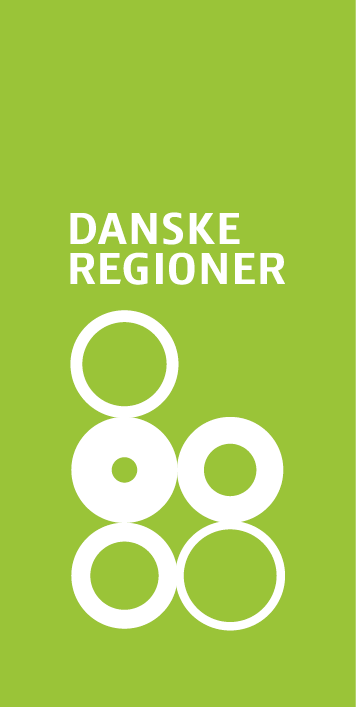 Indholdsfortegnelse1.	Generelt	42.	Leverandørens prissætning	43.	Specifikation af Leverandørens prissætning	44.	Betalingsplan	5Instruktion til Tilbudsgiver:Teksten i denne instruktion er ikke en del af Kontrakten og vil blive fjernet ved kontraktindgåelse.Formål med bilag:Bilag 2 indeholder en samlet pris for de ydelser, som skal leveres ifølge Kontrakten.Instruks vedr. bilag:Tilbudsgiver skal som en del af sit tilbud udfylde dette bilag og afgive en samlet pris.Evaluering af besvarelse:Tilbudsgivers besvarelse af bilaget vægtes under tilbudsvurderingen i forhold til underkriteriet ”Pris”. Forbehold:Samtlige krav i bilaget har karakter af mindstekrav, hvorfor Tilbudsgiver ikke kan tage forbehold for bilagets indhold.GenereltPrisen er angivet i danske kroner eksklusive moms.Leverandørens prissætningNedenfor er anført Leverandørens samlede pris for levering af samtlige ydelser beskrevet i Bilag 1 Kravspecifikation.Prisen skal være en total pris, dvs. inkludere alle omkostninger, der er forbundet med løsningen af opgaven, fx omkostninger til transport, møder mv.[Den samlede pris skal minimum være på 8 mio. kr. og må maksimalt være på 10 mio. kr. Afgives der et tilbud på under 8 mio. kr. eller over 10 mio. kr., vil tilbuddet blive vurderet til ikke at være konditionsmæssigt.] Tabel 1Specifikation af Leverandørens prissætningNedenfor er anført Leverandørens samlede pris specificeret, ved at være opdelt på de enkelte opgaver, som er beskrevet i Bilag 1 Kravspecifikation.BetalingsplanLeverandøren er berettiget til at fakturere Kunden for vederlaget for de enkelte opgaver, når den enkelte delopgave er afsluttet.Fakturering sker i henhold til Kontraktens punkt 6.Løsning af de beskrevne opgaver i Bilag 1 Kravspecifikation[Samlet pris i DKK]Vederlagets artSpecifikation af vederlagPilotprojekt[Tilbudsgiver bedes angive vederlag][Tilbudsgiver bedes med henvisning til kravspecifikationen angive hvilke opgaver vederlaget omfatter][Tilbudsgiver bedes angive vederlag][Tilbudsgiver bedes med henvisning til kravspecifikationen angive hvilke opgaver vederlaget omfatter][Tilbudsgiver bedes angive vederlag][Tilbudsgiver bedes med henvisning til kravspecifikationen angive hvilke opgaver vederlaget omfatter][Tilbudsgiver bedes angive vederlag][Tilbudsgiver bedes med henvisning til kravspecifikationen angive hvilke opgaver vederlaget omfatter][Tilbudsgiver bedes angive vederlag][Tilbudsgiver bedes med henvisning til kravspecifikationen angive hvilke opgaver vederlaget omfatter][Tilbudsgiver bedes angive vederlag][Tilbudsgiver bedes med henvisning til kravspecifikationen angive hvilke opgaver vederlaget omfatter][Tilbudsgiver bedes angive timepris]